HUD Investment in Families & Communities44,553 District Residents use HUD Programs13,405 Section 8 Vouchers help 26,548 family members afford market rent5,563 Public Housing Units house 8,789 residents6,608 privately owned HUD-Assisted units serve 9,216 residents$315.3 million in CDBG funds annually support statewide community initiatives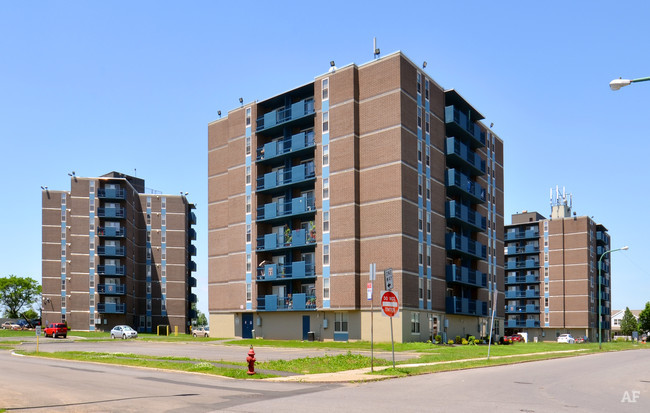 $129.7 million in HOME funds annually help build affordable rental housing & support homeownership across New York stateProtect & Expand HUD Programs in New YorkIncreased HUD funding is needed to meet growing affordable housing needs91,897 homeless New Yorkers, including more than 30,000 children1 million severely rent burdened New York families3 out of 5 senior New York renter households are rent burdenedInvestment pays off with proven statewide annual economic benefits of affordable housing production:26,000 apartments 66,000 jobs$11 billion in local income